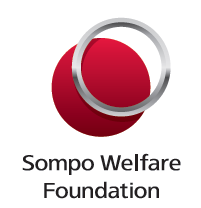 ２０２２年度　社会福祉事業介護福祉士養成のための奨学金給付制度募 集 要 項２０２２年 ４月公益財団法人ＳＯＭＰＯ福祉財団〒160-8338　東京都新宿区西新宿1-26-1ﾎｰﾑﾍﾟｰｼﾞhttps://www.sompo-wf.org/電話：03-3349-9570  FAX：03-5322-5257介護福祉士養成のための奨学金給付制度募集要項　１．応募対象　　下記の＜１＞～＜４＞のすべてを満たしている生徒が対象です。２０２２年４月現在において、社会福祉士及び介護福祉士法第４０条に定めるところにより指定を受けた福祉系高等学校（※）に在学し、介護福祉士を目指して勉学中の高校２年生　　　　※全国福祉高等学校長会加盟校の福祉系高等学校が対象＜２＞経済的な理由により学資の支弁が困難な生徒＜３＞品行方正、学力優秀である生徒＜４＞将来、介護福祉士として活躍する意志のある生徒２．奨学金支給額　　　　　 月額　２万円（年３回に分けて支給、返還義務なし）　  ※採用された場合は４月に遡及して支給されます。 ３．奨学金支給期間　　２年間４．募集人数　　新２年生　５名５．募集方法　　　①全国福祉高等学校長会を通じて、全校から公募します。　　②財団ホームページに募集要項を掲示します。関係書類をダウンロードし、学校推薦を取得することで応募可能とします。６．選考方法①第一次選考：学校内選考　※学校において本奨学金制度を希望する生徒が複数名あった場合には、学校内選考で１名を　　推薦してください。②第二次選考：ＳＯＭＰＯ福祉財団選考委員会による選抜７．学校から当財団への提出書類　　　①願書　　　②成績証明書（高校１年時のもの。原本または学校長により原本証明した写し）　　　③学校長推薦書８．書類提出締切日　提出締切日までに、学校経由で提出してください。　２０２２年５月１３日（金）　（締切日の消印有効）９．関係書類①２０２２年度願書フォーム【書式１】②２０２２年度学校長推薦書フォーム【書式２】　　　③学校長推薦手続要領【資料１】　　　[参考書類] 学校掲示用：介護福祉士養成奨学金制度給付募集要項１０．書類提出先　および　お問い合わせ先    〒160-8338　東京都新宿区西新宿1-26-1　 　　　公益財団法人ＳＯＭＰＯ福祉財団　　　　　 事務局（担当：澤・前田）　　　TEL　03-3349-9570　　　FAX　03-5322-5257　　　E-mail　office@sompo-wf.org　　　※生徒・保護者等からの直接の応募は受付しておりませんので、ご注意ください。学校経由にて応募してください。１１．選考方法と結果の通知 ２０２２年５月頃に開催予定の選考委員会で選考します。 なお、申請内容に関して、電話によるヒアリングをする場合があります。 また、採用の可否は、選考後速やかに通知します。１２．提出書類など＜１＞採用時の提出書類　　　奨学生として採用された場合、以下の書類を提出していただきます。　　　・誓約書（連帯保証人と連署）　　　・振込依頼書（日本の銀行口座を指定）　　　・その他財団から依頼された書類＜２＞奨学金振込時の提出書類 年３回の振込みの時に近況報告を「スカラシップ・コミュニケーション・カード」に記載してもらいます。　　事務局への返送がない場合は、次回の振り込みが滞りますのでご注意ください。＜３＞2年時終了時、卒業時の提出資料 当該終了時に、以下の書類をご提出いただきます。 ■２年時終了時  ・学業等近況報告・成績証明書・在学証明書　　　 ■卒業時　　　　・進路状況報告書　　　　・成績証明書　　　　・卒業証明書　　　　※４年制高等学校の場合は、３年時終了時に２年時終了時と同様の書類を提出いただきます。また、卒業時には改めて卒業時の書類の送付をお願いしています。奨学金の停止事由奨学生として採用後、次の事由が発生した場合は奨学金の支給は停止します。①留年､休学又は長期にわたって欠席しようとするとき②停学その他の処分を受けたとき③ケガ、疾病等のために卒業の見込みがなくなったとき④学業成績または品行が不良となったとき⑤奨学金を必要としない理由が生じたとき⑥在学校で処分を受け学籍を失ったとき⑦その他募集要領に記載の奨学生としての資格を失ったとき＜２＞個人情報の取り扱いについて①当財団は本制度において取得する生徒およびその家族の個人情報を、奨学金関連の手続きに必要な範囲に限定して利用します。②当財団は本制度に関する決定内容の情報（除個人名）を一般公開いたします。　